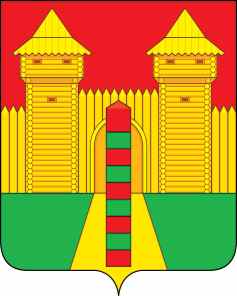 Смоленская областьШумячский районный Совет депутатовРЕШЕНИЕ26.03.2020 г.  № 21п. ШумячиВ соответствии с Положением о звании «Почетный гражданин Шумячского района», утвержденным решением Шумячского районного Совета депутатов от 02.06.2003 года № 25, Шумячский районный Совет депутатовРЕШИЛ:1. Присвоить звание «Почетный гражданин Шумячского района» (посмертно): 1.1. Максимчук Валентине Павловне, 28 марта 1920 года рождения, уроженке д. Петровичи Шумячского района Смоленской области, краеведу, создателю Шумячского районного краеведческого музея, автору и составителю издания «Перекресток: Шумячский альманах».1.2. Максимчуку Алексею Григорьевичу, 21 октября 1918 года рождения, уроженцу с. Городище Трояновского района Житомирской области, участнику Великой Отечественной войны, подполковнику в отставке, историку-краеведу и автору книги очерков по истории Шумячского края «Порубежье».2. Настоящее решение вступает в силу со дня его опубликования.О присвоении звания «Почетный гражданин Шумячского района» Председатель Шумячского районного Совета депутатов Глава муниципального образования«Шумячский район» СмоленскойобластиЕ.Д. Буфистов                                                          А.Н. Васильев